Tatyana Putri, Single, Indonesian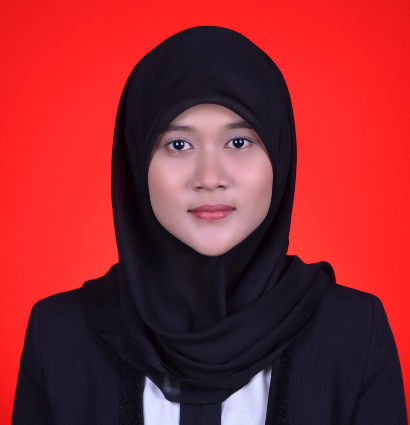 63 kg, 168 cmPlace/Date of Birth :Semarang/September 24th, 1992Phone number :+62-8122 6262 409E-mail :Tatyanaputrii@gmail.comCurrent Address :Jl. Adhyaksa VII No.5 Cilandak, South Jakarta kode Pos 12440EducationDiponegoro University, Semarang (2010 – 2015) Majoring in Geology, Faculty of EngineeringBachelor of Engineering (S.T), GPA : 3.42 of 4.00 (Very satisfactorily)National Senior High School of 4 Semarang, Indonesia (2007 – 2010) Natural Science ProgramExperienceDatabase Entry at Patra Nusa Data (May – September 2015)Harmony Enterprise Wedding Organizer (January – May 2015)Organization2011 – 2012	Secretary of HMJ “Magmadipa” at Geological Engineering, UNDIP2011 – 2012	Member of Geological Reporter “PIJAR” at Geological Engineering, UNDIP2010 – 2011	Secretary of Public Relation Division HMJ “Magmadipa” at Geological Engineering, UNDIP2010 – 2011	Treasurer of Public Relation Division HMJ “Magmadipa” at Geological Engineering, UNDIPNon-Formal EducationA Course of “English Conversation” (October 2015 – present)Presented by English First Pondok Indah, South JakartaA course of “English Conversation” (January – March, 2015)Presented by LBPP LIA Tembalang, SemarangPersonal SkillLanguages :English 				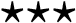 Bahasa Indonesia (Native) 	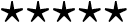 Operating System :Windows XP/Vista/7		 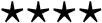 Computer Skills :	Ms. Word					Ms. Power Point			Ms. Excel					Corel Draw			